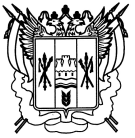 Российская ФедерацияАдминистрация Заветинского сельского поселенияЗаветинского района  Ростовской областиПостановление№ 2213.03.2020                                                                                    с. Заветное О присвоении адреса земельномуучастку с кадастровым номером61:11:0600008:500В соответствии с Областным законом от 14.01.2008 № 853-ЗС «О градостроительной деятельности в Ростовской области», постановлением Правительства Ростовской области от 12.07.2012 № 622  «О единой системе адресного описания местоположения объектов градостроительной деятельности и ведения единого адресного реестра городских и сельских населенных пунктов Ростовской области», приказа министерства строительства, архитектуры и территориального развития Ростовской области от 13.07.2012 № 69 «Об утверждении положения о единой системе адресного описания местоположения объектов градостроительной деятельности и порядке ведения единого адресного реестра городских и сельских населенных пунктов Ростовской области», Уставом муниципального образования «Заветинское сельское поселение», в целях упорядочения адресного хозяйства Заветинского сельского поселенияПОСТАНОВЛЯЮ:1. Присвоить адрес земельному участку общей площадью 3124 кв. метров с кадастровым номером 61:11:0600008:500, установленному относительно ориентира расположенного в границах участка, ориентир х. Фрунзе, Заветинского района, Ростовской области, участок находится примерно в 3 км. от ориентира по направлению на юг, находящийся под сооружением-плотиной на реке Джурак-Сал с кадастровым номером 61:11:0000000:185:  347430, Ростовская область, Заветинский район, с. Заветное, проезд Западный, 13.2. Постановление вступает в силу со дня его официального обнародования.3.  Контроль за выполнением постановления  оставляю за собой. Глава АдминистрацииЗаветинского сельского поселения                               С.И. Бондаренко                  